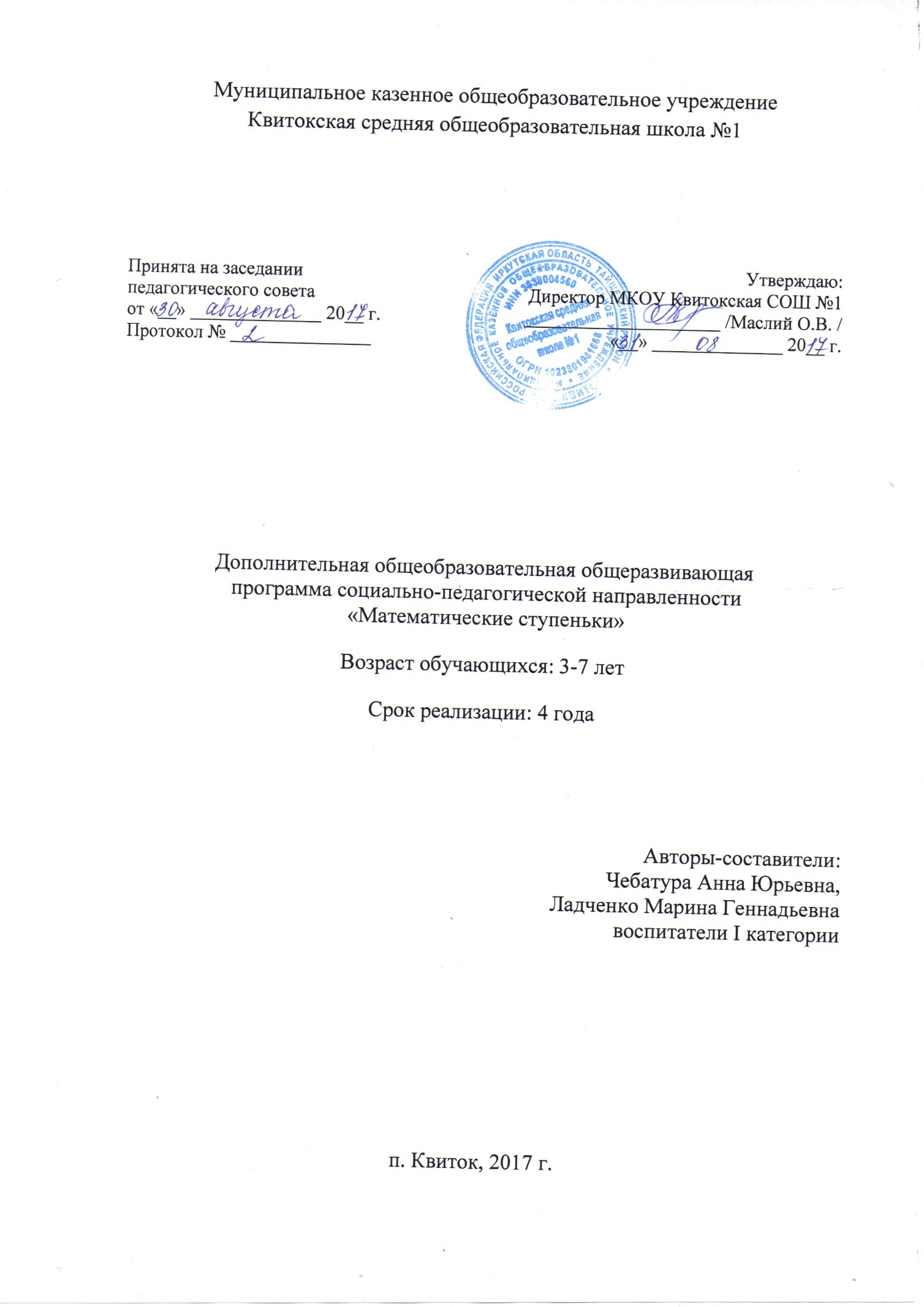 Содержание программыПояснительная записка…………………………………………………3Содержание программы…………………………………………….….5Планируемые результаты………………………………………….….11Комплекс организационно-педагогических условий……………….13Условия реализации программы……………………………………...16Список литературы……………………………………………………17Календарный учебно-тематический план……………………………17Пояснительная запискаПрограмма «Математические ступеньки» разработана в соответствии с Федеральным Законом от 29.12.2012 года № 273-ФЗ «Об образовании в Российской Федерации» на основе методических рекомендаций по проектированию дополнительных общеразвивающих программ (Письмо Минобрнауки Российской Федерации «О направлении рекомендаций» от 18.11.2015 года №09-3242), анализа методических рекомендаций по разработке и оформлению дополнительных общеразвивающих программ в организациях. Были использованы материалы программы развития математических представлений у дошкольников «Математические ступеньки» автор Колесникова Е. В., а также личный опыт. Направленность программы – социально-педагогическаяАктуальность – развитие элементарных математических представлений – это исключительно важная часть интеллектуального и личностного развития дошкольника. В соответствии с ФГОС дошкольное образовательное учреждение является первой образовательной ступенью, и детский сад выполняет важную функцию подготовки детей к школе. Математика является уникальным развивающим эффектом. Ее изучение способствует развитию памяти, речи, воображения, эмоций; формирует настойчивость, терпение, творческий потенциал личности. Считаю, что обучение детей математике в дошкольном возрасте способствует формированию и совершенствованию интеллектуальных способностей: логике мысли, рассуждений и действий, гибкости мыслительного процесса, смекалки и сообразительности, развитию творческого мышления. Актуальность определяется важностью логического мышления для развития личности в целом.Отличительной особенностью программы заключается в том, что ребенок не просто учиться считать, а овладевает элементами логических действий сравнения, классификации, обобщения. В программе предлагаются увлекательные игры и упражнения для развития логического мышления.Программа рассчитана на детей в возрасте 3-7 лет. Набор в группу свободный, основанный на желании детей. Программа учитывает возрастные, психологические и индивидуальные особенности детей. Она построена по принципу от простого к сложному.Срок освоения программы 4 года. Для усвоения Программы детям 3-4 лет предлагается 16 занятий, которые проводятся 2 раза в месяц, с сентября по май. Количество занятий с четырех-, пятилетними детьми увеличивается с 16 до 32, проводятся 1 раз в неделю. Увеличивается и число заданий на занятии (с трех до четырех-пяти). Однако не все дети могут выполнить четыре задания, предлагаемые на одном занятии. Это зависит как от предыдущей подготовки, так и от индивидуальных особенностей ребенка. На одну тему вы можно провести два занятия, если в этом будет необходимость.Занятия по математике проводятся во второй половине дня с обязательной физкультминуткой. Программный материал распределяется в соответствии с возрастными особенностями детей и реальными требованиями, предъявляемыми к современному обучению дошкольников.Учебная нагрузка соответствует гигиеническим требованиям для детей дошкольного возраста и составляет:- младшая группа (3-4 года) - 10 - 15 мин;- средняя группа (4-5 лет) - 15 - 20 мин;- старшая группа (5-6 лет) - 20 - 25 мин;- подготовительная к школе группа (6-7 лет) - 25 - 30 мин. Цель программы: приобщение к математическим знаниям, накопленным человечеством, с учетом возрастных особенностей детей 3—7 лет в соответствии с требованиями Стандарта.Задачи программы:- раскрывать основные направления математического развития детей 3—7 лет;-создавать благоприятные условия для формирования математических представлений, теоретического мышления, развития математических способностей;- вводить ребенка в мир математики через решение проблемно-поисковых задач, ознакомление с окружающим миром, игровую деятельность, художественное слово, экспериментирование, с помощью проектного метода;-формировать основы математической культуры (систематический и целенаправленный процесс освоения ребенком математической культуры, необходимой ему для успешной социальной адаптации);- формировать предпосылки к учебной деятельности, которые позволят успешно освоить школьную программу;- способствовать умственному развитию ребенка, развивать психические процессы (внимание, память, мышление), - потребность активно мыслить;- развивать логические формы мышления, приемы умственной деятельности (анализ, синтез, сравнение, обобщение, классификацию, моделирование);  - учить применять полученные знания в разных видах деятельности (игре, общении и др.);  - формировать графические и конструктивные умения и навыки (плоскостное моделирование);- воспитывать инициативность, самостоятельность;-обеспечивать возможность непрерывного обучения в условиях образовательной организации; - вариативность и разнообразие содержания Программы и форм ее усвоения;- повышать компетентность педагогов, родителей в вопросах математического развития ребенка.Эти задачи решаются комплексно как на занятиях по формированию математических представлений, так и в процессе организации разных видов деятельности (игровой, познавательно-исследовательской, общения).Содержание программыВТОРАЯ МЛАДШАЯ ГРУППА (3—4 года)Количество и счетЗадачи Учить:- сравнивать количество предметов, различать, где один предмет, а где много, выражать это в речи;- устанавливать равенство и неравенство групп предметов;- понимать и использовать в речи слова столько, сколько, поровну, больше, меньше;- понимать значение вопроса Сколько? и правильно отвечать на него;- называть числительные по порядку в пределах пяти, относить последнее ко всей пересчитанной группе;- согласовывать числительное с существительным в роде, числе, падеже;- решать логические задачи на основе зрительно воспринимаемой информации.Знакомить со стихами, загадками, сказками, в которых присутствуют числа.ВеличинаЗадачи Учить:- сравнивать предметы одного и различных размеров по величине, высоте, длине, ширине, толщине;- использовать в речи результаты сравнения (большой, меньше, маленький, самый маленький; высокий, низкий; толстый, тонкий);- выделять признаки сходства разных и одинаковых предметов и объединять их по этим признакам.Геометрические фигурыЗадачи Учить:- обследовать объект зрительно-двигательным путем;- представлять, что фигуры могут быть разного размера;- видеть геометрические фигуры в окружающих предметах. Знакомить:- с геометрическими фигурами (круг, квадрат, прямоугольник, овал, треугольник);- геометрическими телами (шар, куб, цилиндр).Ориентировка во времениЗадача: учить различать и правильно называть части суток (утро, день, вечер, ночь) и времена года (осень, зима, весна, лето).Ориентировка в пространствеЗадачи Учить: - различать правую и левую руку, раскладывать и считать счетный материал правой рукой слева-направо;- обозначать словами положение предмета относительно себя (слева, справа, наверху, внизу);- двигаться в заданных направлениях (налево, направо, вперед, назад).СРЕДНЯЯ ГРУППА (4—5 лет)Количество и счетЗадачиЗакреплять умения:- считать в пределах пяти, пользуясь правильными приемами (называние числительных по порядку с указанием на предметы, расположенные в ряд);- согласовывать числительное с существительным в роде, числе и падеже;- относить последнее числительного ко всей группе.Знакомить:- с цифрами от 1 до 5;- стихами, загадками, считалками, в которых присутствуют числа.Учить:- писать цифры по точкам;- соотносить цифры с количеством предметов;- понимать отношения между числами в пределах пяти;- отгадывать математические загадки;- различать количественный и порядковый счет, отвечать на вопросы Сколько? Который? Какой по счету? ;- устанавливать равенство и неравенство групп предметов, находящихся на различном расстоянии друг от друга, разных по величине, форме, расположению.Величина ЗадачиУчить:- сравнивать предметы разных и одинаковых размеров по величине, высоте, длине, ширине, толщине (пять параметров);- употреблять сравнения (большой, меньше, еще меньше, маленький, самый маленький и др.);- выделять признаки сходства разных и одинаковых предметов и объединять их по этому признаку.Геометрические фигурыЗадачиЗакреплять знания:- о геометрических фигурах (круг, квадрат, треугольник, прямоугольник, овал);- геометрических телах (шар, куб, цилиндр). Учить:- находить определенную фигуру среди других;- представлению о том, что фигуры могут быть разного размера; - видеть геометрические фигуры в окружающих предметах, их символических изображениях.Ориентировка во времениЗадачиЗакреплять умения:- различать и называть части суток (утро, день, вечер, ночь);- различать и называть времена года (осень, зима, весна, лето).Учить:- отгадывать загадки о частях суток, временах года;  - различать понятия вчера, сегодня, завтра, правильно пользоваться этими словами; - различать понятия быстро, медленно.Ориентировка в пространствеЗадачиПродолжать учить:- различать правую и левую руку, раскладывать счетный материал, считать правой рукой слева направо;- обозначать словами положение предмета относительно себя. Учить ориентироваться на листе бумаги. СТАРШАЯ ГРУППА (5—6 лет)Количество и счетЗадачи:- закреплять представление о числах и цифрах до 5;- формировать представление о числах и цифрах от 6 до 10 на основе сравнения двух множеств. Продолжать учить:- считать по образцу и названному числу;- понимать независимость числа от величины, расстояния, пространственного расположения предметов, направления счета.Учить:- воспроизводить количество движений по названному числу;- писать цифры от до 10;- отгадывать математические загадки;- записывать решение задачи (загадки) с помощью математических знаков и цифр;- составлять числа от трех до десяти из двух меньших на наглядном материале;- из неравенства делать равенство;- различать количественный и порядковый счет в пределах десяти;- устанавливать соответствие между количеством предметов и цифрой;- решать логические задачи на основе зрительно воспринимаемой информации. Знакомить:- со стихами, загадками, считалками, пословицами, в которых упоминаются числа и другие математические понятия (части суток, дни недели, времена года);- математическими знаками +, -, =, <, >.ВеличинаЗадачи Учить:- развивать глазомер, располагая предметы в возрастающем и убывающем порядке по величине, ширине, высоте и толщине, употреблять сравнения (большой, меньше, маленький, самый маленький; высокий, низкий; длинный, короче, еще короче, самый короткий);- делить предмет на две, четыре и более частей;- понимать, что часть меньше целого, а целое больше части.Геометрические фигуры ЗадачиЗакреплять:- знания о геометрических фигурах (круг, квадрат, треугольник, прямоугольник, овал, шестиугольник);- умение видеть геометрические фигуры в формах окружающих предметов.Учить:- преобразовывать фигуры (путем складывания, разрезания, выкладывания из палочек);- рисовать в тетради в клетку геометрические фигуры, символические изображения предметов из геометрических фигур;- выкладывать из счетных палочек геометрические фигуры (круг, квадрат, треугольник, прямоугольник, трапеция), символические изображения предметов (домик, лодка, елочка).Знакомить:- с геометрической фигурой трапецией; - тетрадью в клетку.Ориентировка во времениЗадачи:- закреплять и углублять представления о частях суток, временах года;- учить последовательно называть дни недели, определять, какой день недели был вчера, какой будет завтра; - знакомить с названиями месяцев.Ориентировка в пространствеЗадачи:Учить:- обозначать словами положение предмета относительно себя, других лиц;- ориентироваться на листе бумаги и в тетради в клетку.ПОДГОТОВИТЕЛЬНАЯ К ШКОЛЕ ГРУППА (6—7 лет)Количество и счетЗадачиЗакреплять:- умение писать цифры от 1 до 10;- представления о числах и цифрах от 0 до 10 на основе сравнения двух множеств;- умение делать из неравенства равенство.Продолжать учить:- считать по образцу и названному числу в пределах десяти;- понимать независимость числа от величины, расстояния, пространственного расположения предметов, направлений счета;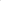 - сравнивать группы разнородных предметов;- отгадывать математические загадки;- записывать решение задачи (загадки) с помощью математических знаков, цифр, чисел;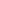 - правильно использовать и писать математические знаки +, 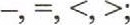 - сравнивать количество предметов и записывать соотношения при помощи знаков и цифр;- устанавливать соответствие между количеством предметов, числом и цифрой;- решать арифметические задачи, примеры на сложение и вычитание;- решать логические задачи.Учить:- считать в пределах десяти в прямом и обратном порядке;- определять место того или иного числа в ряду (10—20) по его отношению к предыдущему и последующему числу;- различать количественный и порядковый счет в пределах десяти; различать количественный и порядковый счет в пределах 20, правильно отвечать на вопросы: Сколько? Который? Какой по счету?;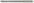 - совершать количество движений по названному числу.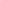 Продолжать знакомить:- с составлением числа из двух меньших (до десяти);- стихами, загадками, считалками, пословицами, в которых присутствуют числа и другие математические понятия (части суток, дни недели, времена года).Знакомить: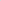 - с числами от одиннадцати до двадцати и новой счетной единицей - десятком;- числами второго десятка и их записью.Величина ЗадачиПродолжать учить:- раскладывать предметы в возрастающем и убывающем порядке по величине, ширине, высоте, толщине, употреблять сравнения (большой, меньше, еще меньше, самый маленький; высокий, ниже, еще ниже, самый низкий и др.), развивать глазомер;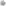 - делить предмет на 2, 4, 6, 8 и более частей и понимать, что часть меньше целого, а целое больше части.Учить:- измерять линейкой, определять результаты измерения в сантиметрах;- изображать отрезки заданной длины с помощью линейки.Геометрические фигурыЗадачиЗакреплять:- знания о геометрических фигурах (круг, квадрат, треугольник, прямоугольник, овал, трапеция); знакомить с геометрическим фигурами (ромб, пятиугольник, шестиугольник);- умение дорисовывать геометрические фигуры до знакомых предметов.Продолжать учить:- рисовать символические изображения предметов из геометрических фигур в тетради в клетку;- выкладывать из счетных палочек геометрические фигуры (квадрат, прямоугольник, треугольник, трапецию);- преобразовывать одни фигуры в другие (путем складывания, разрезания).Учить:- классифицировать геометрические фигуры по разным основаниям (виду, величине);- называть и показывать элементы геометрических фигур (вершины, стороны, углы).Ориентировка во времениЗадачи:- закреплять и углублять представления о частях суток, днях недели, временах года, месяцах;- продолжать учить устанавливать различные временные отношения;- знакомить с часами (стрелки, циферблат);- учить определять время с точностью до получаса.Ориентировка в пространствеЗадачи:- упражнять в определении расположения предметов на листе бумаги;- продолжать учить пользоваться тетрадью в клетку.Закреплять умение:- ориентироваться на листе бумаги;- определять словом положение предмета относительно себя, другого лица (справа, слева, впереди, сзади).Планируемые результаты Во второй младшей группеЗнают: - значение вопроса Сколько? и правильно отвечают на него;- геометрические фигуры (круг, квадрат, треугольник);Умеют:- сравнивать количество предметов, различать, где их много, а где один, объяснять это словами;- называть числительные по порядку в пределах пяти, относить последнее числительное ко всей группе предметов;- согласовывать в роде, числе и падеже числительное с существительным;- различать и называть геометрические тела (шар, куб, цилиндр);- находить геометрические фигуры в окружающих предметах;- сравнивать предметы различных и одинаковых размеров по величине, высоте, длине, ширине, толщине;- правильно пользоваться в речи терминами сравнения предметов (большой, меньше, маленький, самый маленький);- выделять признаки сходства разных и одинаковых предметов и объединять предметы по ним;- различать и называть части суток (утро, день, вечер, ночь); - различать и называть времена года (осень, зима, весна);  - обозначать словами положение предмета относительно себя (слева, справа, наверху, внизу; на, под).В средней группеЗнают: - названия чисел от 1 до 5;- названия частей суток (утро, день, вечер, ночь);- названия геометрических фигур (круг, треугольник, четырехугольник)Умеют:- считать в пределах пяти, относить последнее числительное ко всей группе предметов, согласовывать числительное с существительным в роде, числе и падеже;- соотносить количество предметов с цифрой;- отгадывать математические загадки;- различать количественный, порядковый счет;- устанавливать равенство и неравенство групп предметов по названному числу;- находить заданные геометрические фигуры среди множества других;- сравнивать предметы по величине, высоте, длине, ширине, толщине в пределах пяти, обозначая результаты сравнения соответствующими терминами;- выделять признаки сходства и различия между предметами и объединять их по заданному признаку;- отгадывать загадки о временах года;- различать понятия вчера, сегодня, завтра, быстро, медленно;- ориентироваться на листе бумаги;- решать простые логические задачи на сравнение, классификацию, установление последовательности событий, анализ и синтез;- находить задание и выполняет его самостоятельно;  - проводить самоконтроль и самостоятельно оценивать выполненную работу.В старшей группеЗнают: - названия и последовательность чисел от 1 до 10;- состав чисел от 1 до 10 из единиц;- названия геометрических фигур (круг, квадрат, треугольник, овал, прямоугольник, трапеция).Умеют:- считать по образцу и названному числу в пределах десяти;- видеть независимость числа от пространственного расположения предметов;- писать цифры от 1 до 10;- записывать решение математической задачи (загадки) с помощью математических знаков, цифр;- соотносить количество предметов и соответствующую цифру;- различать количественный и порядковый счет в пределах десяти;- составлять числа от трех до десяти из двух меньших чисел;- понимать смысл пословиц, поговорок, в которых присутствуют числа;- рисовать в тетради в клетку геометрические фигуры, символические изображения предметов из геометрических фигур;- выкладывать из счетных палочек геометрические фигуры, символические изображения предметов;- располагать предметы в убывающем и возрастающем порядке по величине, ширине, высоте, толщине, используя соответствующие определения;- делить предмет на две, четыре и более частей, понимать, что часть меньше целого, а целое больше части;- называть последовательно дни недели, месяцы;- ориентироваться на листе бумаги, в тетради в клетку;- определять положение предметов по отношению к другому лицу; - решать логические задачи на сравнение, классификацию, установление последовательности событий, анализ и синтез;- видеть задание и выполнять его самостоятельно; - проводить самоконтроль и самостоятельную оценку выполненной работы.В подготовительной к школе группеЗнает:- числа второго десятка и записывает их; - геометрические фигуры: ромб, пятиугольник, шестиугольник;- время по часам с точностью до получаса.Умеет: - видеть независимость числа от величины, пространственного расположения предметов, направлений счета;- использовать и писать математические знаки +, -, =, <, >; - решать арифметические задачи и записывать их решение;- сравнивать группы одно- и разнородных предметов по количеству;- устанавливать соответствие между количеством предметов, числом и цифрой;- дорисовывать геометрические фигуры до знакомых предметов;- писать символические изображения предметов в тетради в клетку;- преобразовывать одни геометрические фигуры в другие (путем складывания, разрезания);- раскладывать предметы (до десяти) в возрастающем и убывающем порядке по величине, ширине, высоте, толщине;- измерять линейкой отрезки, записывать результаты измерения;- изображать отрезки заданной длины с помощью линейки; - ориентироваться на листе бумаги;- определять положение предмета относительно другого лица;   - решать логические задачи на сравнение, классификацию, установление последовательности событий, анализ и синтез.- видеть задания и выполнять их самостоятельно; - формулировать учебные задачи;- проводить самоконтроль и оценку выполненной работы.Учебный планОценочные материалыВыявление знаний по формированию элементарных математических представлений осуществляется с помощью диагностических карт. Обследование проводится в сентябре и мае. Вводный контроль дает информацию об уровне подготовки обучающихся. Во второй младшей группе 1час, в средней, старшей и подготовительной группе 2 часа. Итоговый контроль выявляет знания по формированию элементарных представлений у детей на конец учебного года. Во второй младшей группе 1 час, средней, старшей и подготовительной 2 часа.Диагностика математических способностей детей 3-4 летДата проведения диагностики: _____________________________     Н – 1; С -2; В -3.Оценка результатов1 балл-ребенок не справился с заданием2 балла-ребенок справляется с заданием с дозированной помощью взрослого или со второй попытки3 балла-ребенок самостоятельно справляется с заданием, правильно отвечает на вопросыИтого: В______детей, _______%; С______детей, _____%, Н_____детей, ______%Диагностика математических способностей детей 4-5 летДата проведения диагностики: _____________________________   Н – 1; С -2; В -3.Оценка результатов1 балл-ребенок не справился с заданием2 балла-ребенок справляется с заданием с дозированной помощью взрослого или со второй попытки3 балла-ребенок самостоятельно справляется с заданием, правильно отвечает на вопросыИтого: В______детей, _______%; С______детей, _____%, Н_____детей, ______%Диагностика математических способностей детей 5-6 летДата проведения диагностики: _____________________________  Н – 1; С -2; В -3.Оценка результатов1 балл-ребенок не справился с заданием2 балла-ребенок справляется с заданием с дозированной помощью взрослого или со второй попытки3 балла-ребенок самостоятельно справляется с заданием, правильно отвечает на вопросыИтого: В______детей, _______%; С______детей, _____%, Н_____детей, ______%Диагностика математических способностей детей 6-7 летДата проведения диагностики: ____________________________Н – 1; С -2; В -3.Оценка результатов1 балл-ребенок не справился с заданием2 балла-ребенок справляется с заданием с дозированной помощью взрослого или со второй попытки3 балла-ребенок самостоятельно справляется с заданием, правильно отвечает на вопросыИтого: В ______детей, _______%; С______детей, _____%, Н_____детей, ______%Методические материалы  Для реализации данной программы используются разнообразные формы и методы проведения занятий. Методы проведения занятия:- словесные (беседа, художественное слово, загадки, напоминание о последовательности работы, совет);- наглядные (демонстрационный материал Е.В. Колесниковой); - игровые (кубики, пирамидки, математическое лото, развивающие игры, геометрические наборы, мозаика, лэпбук «Геометрические фигура», «Начинаю считать».Все занятия проводятся в занимательной игровой форме, что не утомляет ребенка и способствует лучшему запоминанию математических понятий. В ходе занятий используются загадки математического содержания, которые оказывают неоценимую помощь в развитии самостоятельного мышления, умения доказывать правильность суждений, владения умственными операциями (анализ, синтез, сравнение, обобщение) много внимания уделяется самостоятельной работе детей и активизации их словарного запаса.Используемые методы способствуют формированию обобщенных представлений о геометрических фигурах, цвете, величине. Яркий наглядный материал позволяет успешно проводить с ребенком различные игры. Ведется работа по формированию навыка самоконтроля и самооценки. Ребенок, руководствуясь пояснениями взрослого, определяет, как он выполнил задание, самостоятельно оценивает его по цветовой шкале.В результате систематического обучения, общения со взрослым у детей к концу года расширяются и углубляются математические понятия и представления, формируются предпосылки к учебной деятельности, что станет базой успешного усвоения Программы на следующем этапе обучения.5. Условия реализации программыДля успешной реализации программы необходимо иметь следующие оборудование, материалы и инструменты:- кабинет с хорошим дневным и вечерним освещением и проветриванием;- стулья и столы;- рабочие тетради Е.В. Колесниковой «Я начинаю считать», «Я считаю до 5», «Я считаю до 10», «Я считаю до 20»;- демонстрационный материал «Математика для детей 3-4 лет», «Математика для детей 4-5 лет», «Математика для детей 5-6 лет», «Математика для детей 6-7 лет»;- кубики, пирамидки, счетные палочки, предметные картинки, набор цифр, модель часов, весы, линейка, мозаика, пазлы, разрезные картинки, строительный конструктор, наборы геометрических плоскостных и объемных фигур, ножницы, цветные карандаши, простой карандашСписок литературыКолесникова Е.В. Математика для детей 3-4 лет. Методическое пособие, М.: ТЦ Сфера, 2015Колесникова Е.В. Математика для детей 4-5 лет. Методическое пособие, М.: ТЦ Сфера, 2015Колесникова Е.В. Математические ступеньки. Программа развития математических представлений у дошкольников, М.: ТЦ Сфера, 2015Корепанова М.В., Козлова С.А. «Моя математика» для младших дошкольников. – М.: Баланс, 2014Корепанова М.В., Козлова С.А. «Моя математика» для старших дошкольников. – М.: Баланс, 2014Новикова В.П. Математика в детском саду. Младший дошкольный возраст. – М.: Мозаика – синтез, 2009Новикова В.П. Математика в детском саду. Подготовительная группа. – М.: Мозаика – синтез, 2009Новикова В.П. Математика в детском саду. Средний дошкольный возраст. – М.: Мозаика – синтез, 2009Новикова В.П. Математика в детском саду. Старший дошкольный возраст. – М.: Мозаика – синтез, 2009Письмо Минобрнауки России № 09-3242 от 18.11.2015 «О направлении информации»Календарно-тематическое планированиеВо второй младшей группеВ средней группеВ старшей группеВ подготовительной к школе группеНазвание разделаКоличество часовКоличество часовКоличество часовКоличество часовНазвание разделаВторая младшая группаСредняя группаСтаршая группаПодготовительная к школе группаКоличество и счет6121319Величина3643Геометрические фигуры5775Ориентировка во времени2555Ориентировка в пространстве1452Итого:17343434Ф.И. ребёнкаУмеют сравнивать совокупности на основе взаимно-однозначного соответствия, различать «много», «мало», «один»Умеют сравнивать 2 группы предметов путем приложенияУмеют сравнивать предметы по длинеУмеют сравнивать предметы по ширинеУмеют сравнивать предметы по высотеУмеют различать и называть форму предметовУмеют различать правую и левую стороныУмеют различать и называть : день-ночь, утро-вечерИндивидуальныйуровень каждого ребёнкаФ.И. ребёнкаУмеют считать до 5Знают цифры до 5Умеют соотносить количество предметов с цифройУмеют отсчитывать количество на один предмет больше или на один предмет меньшеУмеют сравнивать две группы предметов,по-разному расположенныеЗнают порядковый счетУмеют раскладывать предметы по увеличению или уменьшению   длины, ширины, высоты, толщиныЗнают геометрические фигурыУмеют ориентироваться в пространствеУмеют ориентироваться во времени, называть части сутокИндивидуальныйуровень каждого ребёнкаФ.И. ребёнкаУмеют считать до 10Знают цифры до 10Умеют соотносить количество предметов с цифройУмеют отсчитывать количество на одну единицу больше или меньшеУмеют составлять число из единиц и различать количественный и порядковый счетУмеют сравнивать две группы предметовУмеют сравнивать предметы по длинеЗнают геометрические фигурыУмеют ориентироваться в пространстве (слева, справа)Знают дни недели, месяцыИндивидуальныйуровень каждого ребёнкаФ.И. ребёнкаУмеют считать до 20Знают цифры до 20Знают количественный состав числа из единиц в пределах пяти, умеют различать количественный и порядковый счетУмеют соотносить  количество предметов с цифройУмеют увеличивать и уменьшать число на единицуУмеют решать задачи на сложение и вычитаниеУмеют измерять с помощью линейкиУмеют считать по заданной мереЗнают о геометрических фигурахУмеют ориентироваться в пространствеЗнают о днях недели и месяцахИндивидуальныйуровень каждого ребёнкаЗанятиеКоличество и счетВеличинаВеличинаГеометрические фигурыГеометрические фигурыОриентировкаОриентировкаОриентировкаЗанятиеКоличество и счетВеличинаВеличинаГеометрические фигурыГеометрические фигурыо временио временив пространствесентябрьсентябрьсентябрьсентябрьсентябрьсентябрьсентябрьсентябрьсентябрь1Один, многоБольшой, маленькийБольшой, маленькийУтроУтро2ЧислоКругКругДеньДеньоктябрьоктябрьоктябрьоктябрьоктябрьоктябрьоктябрьоктябрьоктябрь3Один, многоВысокий, низкий. Большой, маленькийВысокий, низкий. Большой, маленькийВечер Вечер 4ЧислоКруг Круг Ночь Ночь ноябрьноябрьноябрьноябрьноябрьноябрьноябрьноябрьноябрь5Число дваТолстый, тонкийТолстый, тонкийСлева, справа. На, под6Число дваТреугольник Треугольник Осень Осень декабрьдекабрьдекабрьдекабрьдекабрьдекабрьдекабрьдекабрьдекабрь7Число триБольше, меньше, маленькийБольше, меньше, маленькийТреугольник Треугольник 8Число триБольше, меньше, маленькийБольше, меньше, маленькийНаверху, внизу слева, справаянварьянварьянварьянварьянварьянварьянварьянварьянварь9Сравнение чисел два и триБольше, меньше, маленький, самый маленькийБольше, меньше, маленький, самый маленький10Число четыреКвадрат Квадрат Зима Зима февральфевральфевральфевральфевральфевральфевральфевральфевраль11Число четыреКвадрат Квадрат 12Сравнение чиселПрямоугольник Прямоугольник мартмартмартмартмартмартмартмартмарт13Число пятьБольшой, меньше, маленький, самый маленькийБольшой, меньше, маленький, самый маленькийВесна Весна 14Число пятьУтро, день, вечер, ночьУтро, день, вечер, ночьапрельапрельапрельапрельапрельапрельапрельапрельапрель15Сравнение чисел четыре и пятьОвал Овал 16Овал Овал Осень, зима, веснаОсень, зима, веснаСлева, справамаймаймаймаймаймаймаймаймай17Повторение Занятие Количество и счет Количество и счет Величина Величина Геометрические фигурыОриентировка Ориентировка Занятие Количество и счет Количество и счет Величина Величина Геометрические фигурыо временив пространствесентябрьсентябрьсентябрьсентябрьсентябрьсентябрьсентябрьсентябрь1Один, много, сравнение, множество, соответствиеОдин, много, сравнение, множество, соответствиеБольшой, маленькийБольшой, маленькийКруг 2Сравнение чисел три и четыре, счет по образцу, математическая загадкаСравнение чисел три и четыре, счет по образцу, математическая загадкаОсень Слева, справа3Соотнесение числа и количества предметовСоотнесение числа и количества предметовБольше, меньше, самый маленькийБольше, меньше, самый маленькийКвадрат 4Счет по образцу, сравнение чисел четыре и пятьСчет по образцу, сравнение чисел четыре и пятьЧасти сутокСлева, посередине, справаоктябрьоктябрьоктябрьоктябрьоктябрьоктябрьоктябрьоктябрь5Цифра 1Цифра 1Круг, квадратСлева, посередине, справа6Цифра 1Цифра 1Большой, меньше, маленький, одинакового размераБольшой, меньше, маленький, одинакового размераТреугольник 7Цифра 2Цифра 2Вчера, сегодня, завтраДалеко, дальше, близко, ближе8Цифра 2Цифра 2Короткий, длинныйКороткий, длинныйОвал ноябрьноябрьноябрьноябрьноябрьноябрьноябрьноябрь9Цифра 3, соотнесение цифры и количества предметовЦифра 3, соотнесение цифры и количества предметовОсень 10Цифры 1-3Цифры 1-3Высокий, низкийВысокий, низкий11Соотнесение цифры и количества предметов, сравнение чисел три и четыреСоотнесение цифры и количества предметов, сравнение чисел три и четыреШирокий, узкийШирокий, узкийПрямоугольник 12Независимость числа от пространственного расположения предметов, счет по образцу, сравнение смежных чисел равенстваНезависимость числа от пространственного расположения предметов, счет по образцу, сравнение смежных чисел равенстваКруг, овалПространственное расположение предметов относительно себядекабрьдекабрьдекабрьдекабрьдекабрьдекабрьдекабрьдекабрь13Цифра 4Больше, мень-ше, еще меньше, маленький, самый маленькийБольше, мень-ше, еще меньше, маленький, самый маленькийБольше, мень-ше, еще меньше, маленький, самый маленький14Цифра 1-4Больше, мень-ше, маленькийБольше, мень-ше, маленькийБольше, мень-ше, маленькийВлево, вправо15Цифра 1-4, счет по образцу, сравнение чисел три и четыреДалеко, близко16Соотнесение цифры и количества предметовКвадрат, прямоугольникЗима, весна, лето, осеньНаверху, внизу, слева, справа, подянварьянварьянварьянварьянварьянварьянварьянварь17Цифра 5Слева, посередине, справа18Цифра 5, сравнение чисел четыре и пятьСоотнесение формы предметов с геометрическими фигурами Соотнесение формы предметов с геометрическими фигурами Быстро, медленно19Порядковые числительныеСоотнесение формы предметов с геометрическими фигурамиСоотнесение формы предметов с геометрическими фигурамиОриентировка на листе бумаги20Порядковые числительные, независимость числа от пространственного расположения предметовСравнение предметов по величине (развитие глазомера)Сравнение предметов по величине (развитие глазомера)Соотнесение знакомых предметов с геометрическими фигурамиСоотнесение знакомых предметов с геометрическими фигурамифевральфевральфевральфевральфевральфевральфевральфевраль21Независимость числа от величины предметов, порядковый счетШирокий, уже, еще уже, самый узкийШирокий, уже, еще уже, самый узкий22Цифры 1-5, счет по образцу, соотнесение цифры с числомШар, куб, цилиндрШар, куб, цилиндрВчера, сегодня, завтра23Порядковые числительные, соотнесение цифры и количества предметовКруг, квадрат, треугольник, овал, прямоугольникКруг, квадрат, треугольник, овал, прямоугольник24Соотнесение цифры и количества предметовСлева, посередине, справамартмартмартмартмартмартмартмарт25Порядковые числительные, счет по образцу, соотнесение цифры и количества предметовВлево, вправо26Независимость числа от пространственного расположения предметов, математические загадкиСравнение предметов по величине (развитие глазомера)Сравнение предметов по величине (развитие глазомера)27Порядковый счетПространственное расположение предметов относительно себя28Счет по образцу, числа и цифры 1-5, соотнесение цифры и количества предметовапрельапрельапрельапрельапрельапрельапрельапрель29Цифры 1-5, порядковый счетСлева, справа, наверху, внизу (на листе бумаги)30Соотнесение цифры и количества предметов, счет по образцуСравнение реальных предметов с геометрическими фигурами Сравнение реальных предметов с геометрическими фигурами 31Соотнесение цифры и количества предметов, математические загадкиСлева, справа32Цифры 1-5, математические загадкиШирокий, узкийШирокий, узкийВремена годамаймаймаймаймаймаймаймай33Соотнесение цифры и количества предметов, математические загадкиСлева, справа34Повторение Занятие Количество и счет Величина Геометрические фигурыОриентировкаОриентировкаЗанятие Количество и счет Величина Геометрические фигурыо временив пространствесентябрьсентябрьсентябрьсентябрьсентябрьсентябрь1Число и цифра 1Большой, меньше, маленькийКруг сентябрь2Число и цифра 2, знаки +, =.Соотнесение формы предмета с геометрической фигуройОриентировка на листе бумаги3Числа и цифры 1-3, соотнесение цифры и количества предметовКвадрат, работа в тетради в клетку4Числа и цифры 1-4, соотнесение цифры и количества предметов, работа в тетради в клеткуКруг ОктябрьОктябрьОктябрьОктябрьОктябрьОктябрь5Числа  и цифры 1-5, знаки =,+, независимость числа от величины предметов, составление числа пять из двух меньшихОктябрь 6Число и цифра 6, знаки +,=, составление числа шесть из двух меньшихДлинный, короче, еще короче, самый короткий7Числа и цифра 4-6, знаки =, >, <, независимость числа от расположения предметовКвадрат, треугольник8Числа и цифры 4-6, соотнесение числа, цифры и количества предметов, математическая загадканоябрьноябрьноябрьноябрьноябрьноябрь9Числа и цифры 0-5, знак – (минус)Дорисовывание геометрических фигурНоябрь  10Числа и цифры 0, 4-6, установление равенства между двумя группами предметов, соотнесение цифры и количества предметов, знаки -, <, >.Слева, справа. впереди, сзади11Число и цифра 7, знаки =, +, математическая загадка, порядковый счетЧасть и целоеПрямоугольник, выкладывание прямоугольника из счетный палочек, работа в тетради в клетку, деление квадрата на две, четыре части12Числа и цифры 1-7, составление числа семь из двух меньшихДни неделидекабрьдекабрьдекабрьдекабрьдекабрьдекабрь13Числа и цифры 1-8, знаки +, -Декабрь 14Порядковый счет, составление числа восемь из двух меньшихДеление предмета на четыре части15Примеры на сложение и вычитаниеОвал Положение предмета относительно себя и другого лица16Знаки <, >, порядковый счетПрямоугольник, треугольник, квадрат, кругянварьянварьянварьянварьянварьянварь17Числа и цифры 1-9Высокий, низкийДни недели, январь18Порядковый счет, сравнение смежный чиселЧасть и целоеКвадрат  19Число десятьВыкладывание из счетных палочек трапеции, лодки, работа в тетради в клетку20Цифры 1-10, составление числа десять из двух меньшихКруг, треугольник, квадрат, трапецияфевральфевральфевральфевральфевральфевраль21Соотнесение числа и цифры, математическая задача, знаки +, -Работа в тетради в клеткуФевраль 22Арифметические задачи на сложение и вычитание, порядковый счетРабота со счетными палочками23Примеры на сложение и вычитание, составление числа из двух меньшихКруг, прямоугольникРабота в тетради в клетку24Соотнесение цифры и количества предметов <, >Круг, треугольник, прямоугольник, трапецияДни неделимартмартмартмартмартмарт25Примеры на сложение и вычитаниеЧетырехугольники, шестиугольникиМарт 26Арифметическая задача на вычитание, соотнесение числа и цифры, работа в тетради в клеткуБольшой, меньше, маленький, самый маленькийТреугольник Части суток27Арифметические задачи на сложение и вычитание, порядковый счет, математическая загадкаДни недели, времена года28Математическая загадка, составление числа десять из двух меньшихКруг, овал, треугольникОриентировка на листе бумагиапрельапрельапрельапрельапрельапрель29Арифметические задачи на сложение и вычитаниеКруг, квадрат, прямоугольникАпрель 30Порядковый счет, математическая загадкаРисование предмета из заданных фигур Работа в тетради в клетку31Порядковый счет, составление числа десять из двух меньшихТреугольник, круг, трапеция, символические изображения предметов из счетных палочек32Арифметические задачи на сложение и вычитание, примеры, соотнесение цифры и количества предметов, стихи и цифрах с 1 до 10Март, апрель, маймаймаймаймаймаймай33Арифметические задачи на сложение и вычитание34Повторение Занятие Количество и счет Величина Геометрические фигурыГеометрические фигурыОриентировкаОриентировкаОриентировкаОриентировкаЗанятие Количество и счет Величина Геометрические фигурыГеометрические фигурыо временио временив пространствев пространствесентябрьсентябрьсентябрьсентябрьсентябрьсентябрьсентябрьсентябрьсентябрь1Число и цифра от 1до 10, математическая загадка, знаки <, >, работа со счетными палочкамиКвадрат, прямоугольник Квадрат, прямоугольник 2Знаки =, -, +, математическая задачаСравнение предметовОриентировка на листе бумагиОриентировка на листе бумаги3Счет по образцу и названному числу, независимость числа от пространственного расположения предметовСравнение предметов с фигурамиСравнение предметов с фигурамиЧасти сутокЧасти суток4Знаки <,  >, =,+,   -, соотнесение цифры и количества предметов, составление числа шесть из двух меньшихТреугольник, трапецияТреугольник, трапецияОктябрьОктябрьОктябрьОктябрьОктябрьОктябрьОктябрьОктябрьОктябрь5Соотнесение цифры и количества предметов, математическая загадкаОзнакомление с часамиОзнакомление с часами6Соотнесение цифры и количества предметовДни неделиДни неделиПоложение предмета относительно себя и другого лицаПоложение предмета относительно себя и другого лица7Порядковый счет, счет по названному числу, составление числа из двух меньшихОвал Овал 8Арифметическая задачи, решение примеровИзмерение линейкойОриентировка на листеОриентировка на листеноябрьноябрьноябрьноябрьноябрьноябрьноябрьноябрьноябрь9Цифры от 1 до 10, число одиннадцатьЧасы, определение времени по часамЧасы, определение времени по часам10Независимость числа от пространственного расположения предметов, математическая загадка, отношения между числами, составление числа из двух меньшихРисование символического изображения животныхРисование символического изображения животных11Число двенадцатьДорисовывание кругов до знакомых предметовДорисовывание кругов до знакомых предметовОпределение времени по часамОпределение времени по часам12Отношения между числа, математическая загадка, составление числа из двух меньшихИзмерение длины отрезкаОсенние месяцыОсенние месяцыдекабрьдекабрьдекабрьдекабрьдекабрьдекабрьдекабрьдекабрьдекабрь13Число тринадцать, математическая задача, решение примеровРисование в тетради в клеткуРисование в тетради в клеткуРисование в тетради в клетку14Решение примеров, знаки +, -, соотнесение цифры и количества предметовВыше, глубжеЭлементы треугольника (вершины, стороны, углы)Элементы треугольника (вершины, стороны, углы)Элементы треугольника (вершины, стороны, углы)15Число четырнадцатьДни неделиДни недели16Счет по образцу и названному числу, арифметическая задача, составление числа из двух меньшихДорисовывание прямоугольника до знакомых предметовДорисовывание прямоугольника до знакомых предметовДорисовывание прямоугольника до знакомых предметовянварьянварьянварьянварьянварьянварьянварьянварьянварь17Число пятнадцать, соотнесение цифры и количества предметовРисование символического изображения кошкиРисование символического изображения кошкиРисование символического изображения кошки18Числа от одного до пятнадцати, решение примеровДорисовывание овалов до знакомых предметовДорисовывание овалов до знакомых предметовДорисовывание овалов до знакомых предметов19Число шестнадцатьИзмерение линейкойОпределение времени по часамОпределение времени по часам20Математическая загадка, знаки +, -, составление числа из двух меньшихДорисовывание треугольников до знакомых предметовДорисовывание треугольников до знакомых предметовДорисовывание треугольников до знакомых предметовфевральфевральфевральфевральфевральфевральфевральфевральфевраль21Число семнадцать, решение примеров, счет по образцу и названному числуЧасы (стрелки, циферблат) Часы (стрелки, циферблат) 22Число семнадцатьРисование символического изображения собачкиРисование символического изображения собачкиРисование символического изображения собачкиОриентировка на листе бумаги23Число восемнадцать, составление числа из двух меньших, счет по названному числуВершины, стороны, углыВершины, стороны, углыВершины, стороны, углы24Число восемнадцать, решение примеровВремена годаВремена годаОриентировка на листе бумагимартмартмартмартмартмартмартмартмарт25Число девятнадцать, составление числа из двух меньших чиселСравнение предметов по величине26Число девятнадцатьИзмерение линейкойДорисовывание квадратов до знакомых предметов Дорисовывание квадратов до знакомых предметов Дорисовывание квадратов до знакомых предметов 27Число двадцать, решение примеров и арифметических задач28Решение арифметических задач и примеровИзмерение линейкойОриентировка на листе бумаги, работа в клеткуапрельапрельапрельапрельапрельапрельапрельапрельапрель29Знаки +, -, математическая загадка, соотнесение цифры и количества предметов Измерение линейкойОпределение времени по часамОпределение времени по часам30Соотнесение числа и количества предметов, решение примеровКвадрат, треугольник, прямоугольник Квадрат, треугольник, прямоугольник Квадрат, треугольник, прямоугольник Дни неделиДни недели31Соответствие между цифрой и количеством предметовОриентировка относительно другого лица32Задача-шутка, решение примеров, математическая загадкаВесенние месяцыВесенние месяцымаймаймаймаймаймаймаймаймай33Соотнесение числа и количества предметов, решение примеров34Повторение 